Band, Strings and Choir at Central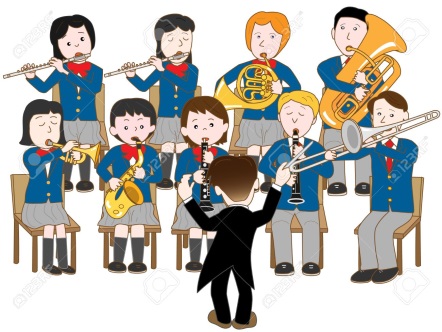 (Updated September, 2019)At Central, our music schedule is designed to balance the program’s impact on advisory teacher class time student enrichment time and free time. For example, on the schedule, (on the back) in grade 6 band you will notice students have one rehearsal during their regular advisory class time, one during their lunch block and one rehearsal during the first or second half of enrichment, two out of three terms during the year.

Wait…what?

It sounds confusing but it works.  When band students sign up for enrichment they have to keep in mind it they will be in band for half of that time, so they cannot participate in an enrichment that takes them away from the building - cycling, for example. We therefore change the schedule during the year so that grade 6 and 8 band students are limited in their choice of enrichment for only two of three terms. Looking at the Wednesday and Friday schedule you will see T1, T2 and T3 with corresponding band classes below. T1 (term 1) runs from September to winter break, term 2 runs January to spring break and term 3 runs April to year end. The schedule changes accordingly in those blocks, and results in a double band block for Band 6B (lunch and 12:39 block) in the first term and, new this year, a double block for Band 8 (12:39 - 2:03) in term 2. With the additional exploratory rotations and exploratory teacher schedules this was unavoidable and we appreciate your understanding.

All music classes will begin on Monday with the exception of Band 6, CWE and Jazz Bands. Marianne and I will talk to the grade 6’s at Wednesday’s meeting and they will come to their first band classes on Thursday (Band 6A) and Friday (Band 6B).

Wait…6A? 6B?  What?

We teach Band 6 in two separate classes because of the large number of kids. This year we anticipate we may have 130 or more. Band 6A will be, for example, divisions 1, 4, 13 and 14 and Band 6B would be divisions 2, 3, 15 and 16. 

Jazz bands and CWE will begin the following week.If you have any questions, please don’t hesitate to contact our Music teachers:Ross IngstrupPaul SpeltMargaret DzbikMarianne Ing6A – Div 1, 4, 13, 146B – Div 2, 3, 15, 16MONDAYTUESDAYWEDNESDAYTHURSDAYFRIDAY7:45Sr JazzCWESr JazzSr Jazz8:34AdvisoryAdvisoryAdvisory(13 min)AdvisoryAdvisory8:51 42 min8:479:3342 min9:2910:15Nutrition BreakNutrition Break10:11Nutrition BreakNutrition BreakNutrition Break 10:3042 min 10:2611:12 42 min11:08Lunch11:54Jr JazzBB 7/8Band 711:50 (49 min)Band 8Band 6ABand 6B12:3942 minExplo 3 6FRBand 8EnrichmentT1 / T2 / T37/8 / 6A / 6BExplo 1 8FRT1 / T2 / T36B / 7/8 / 6A1:2142 minBand 6BExplo 6 7ENAdv StringsEnrichmentT1 / T2 / T36A / 6B / 7/8Explo 1 8FRBeg. StringsBand 72:0342 minBand 6A  Int. StringsJr Jazz   Adv StringsInt. Strings2:45- 3:30Band 7Choir 6/7/8Choir 6/7/8Band 8Jr Jazz/Beg Strings